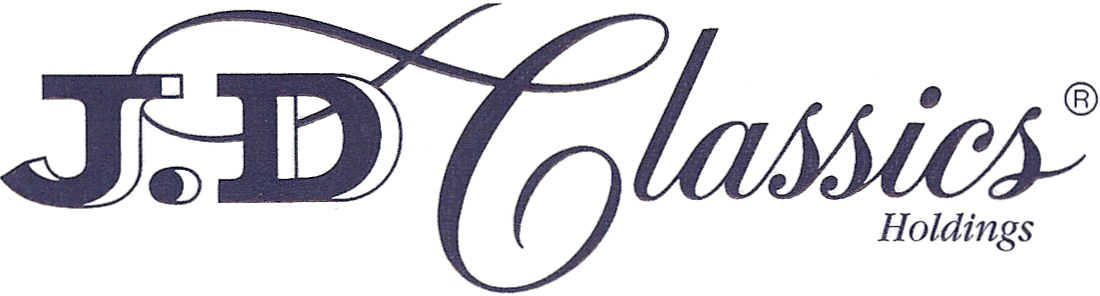 Office: (01621)879579 Workshop: (01621) 850910 Facsimile: (01621) 879577VEHICLE DATA SHEETToyota 2000 GT 1968:Registration Number: ZE 17 53 (Portuguese).Engine Number: 3M – 10189	 	Chassis Number – MF10 – 10***Body Colour: White.      	Interior Colour: Black.Odometer Reading: 42,000km from new.Engine: 2000cc.  HISTORYOne of only 320 Toyota 2000 GT cars produced. White/Black interior. One owner and 42000 Km's from new. Recently discovered in Portugal, totally original and un-restored; one of the best, if not the best, original example in existence.Currently undergoing a full JD Classics engine rebuild and JD suspension overhaul, a full JD Classics repaint and full engine bay repaint and detailing.                   Displayed at the 2011 Goodwood Revival Earls Court Motor Show.Believed to be the only surviving one owner example in the world.Price: GBP 385,000.